Intro & Background CheckpointIntro: Funnel Paragraph 2-3 sentences introducing your topic 2-3 sentences introducing each of your main arguments 1 sentence thesis at the end 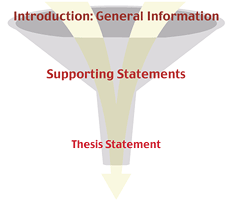 Background: Teach the reader the history they need to know to understand your argument 2 paragraphs in length (Honors Paper could be 3 paragraphs)3-5 pieces of historical evidence for each paragraph Variety of sources need to be used 